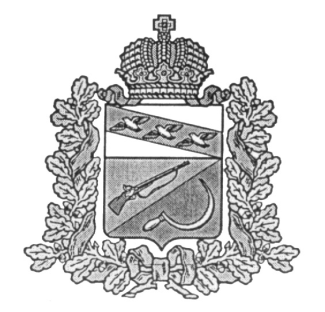 АДМИНИСТРАЦИЯНИКОЛЬСКОГО СЕЛЬСОВЕТАЩИГРОВСКОГО РАЙОНА КУРСКОЙ ОБЛАСТИПОСТАНОВЛЕНИЕОб утверждении  административногорегламента по предоставлению  муниципальной услуги«Присвоение наименований улицам, площадям и иным территориям проживания граждан в населенных пунктах, установление нумерации домов»	На основании Федерального закона от 06.10.2003г. № 131-ФЗ «Об общих принципах организации местного самоуправления в Российской Федерации», Федерального Закона от 27.07.2010 г. № 210-ФЗ «Об организации предоставления государственных и муниципальных услуг»,  Устава муниципального образования «Никольский сельсовет»Щигровского района Курской области, Администрация Никольского сельсовета Щигровского района                                                      постановляет:1. Утвердить административный регламент по предоставлению муниципальной услуги  «Присвоение наименований улицам, площадям и иным территориям проживания граждан в населенных пунктах, установление нумерации домов. 2. Контроль за выполнением настоящего постановления возложить на заместителя Главы администрации Никольского сельсовета Казакевич Г.А.3. Постановление  вступает  в силу  со  дня  его обнародования.Глава Никольского сельсовета                                             А.А.СтепановаПриложение к постановлению Администрации Никольского сельсовета Щигровского района Курской области от ____2015 г. №___Административный регламентАдминистрации Никольского сельсовета Щигровского района Курской области по предоставлению муниципальной услуги «Присвоение наименований улицам, площадям и иным территориям проживания граждан в населенных пунктах, установление нумерации домов»Общие положенияПредмет регулирования административного регламента.  1.1.1. Административный регламент по предоставлению муниципальной услуги «Присвоение наименований улицам, площадям и иным территориям проживания граждан в населенных пунктах, установление нумерации домов» (далее - Административный регламент) разработан в целях повышения качества предоставления и доступности муниципальной услуги, создания комфортных условий для лиц, обратившихся за предоставлением муниципальной услуги.   Административный регламент определяет порядок приема заявлений и выдачи документов о присвоении наименований улицам, площадям и иным территориям проживания граждан в населенных пунктах, установлении нумерации домов на территории Никольского сельсовета Щигровского района Курской области, определяет сроки и последовательность действий (административных процедур) при предоставлении муниципальной услуги, порядок взаимодействия между органами администрации, должностными лицами, физическими и юридическими лицами, обратившимися в Администрацию Никольского сельсовета Щигровского района Курской области при предоставлении муниципальной услуги.1.1.2. Присвоение объекту адресации адреса осуществляется:а) в отношении земельных участков в случаях:-подготовки документации по планировке территории в отношении застроенной и подлежащей застройке территории в соответствии с ГК РФ;-выполнения в отношении земельного участка в соответствии с требованиями, установленными ФЗ «О государственном кадастре недвижимости», работ, в результате которых обеспечивается подготовка документов, содержащих необходимые для осуществления государственного учета сведения о таком земельном участке, при постановке земельного участка на государственный кадастровый учет;б) в отношении зданий, сооружений и объектов незавершенного строительства в случаях:-выдачи (получения) разрешения на строительство здания или сооружения;-выполнения в отношении здания, сооружения и объекта незавершенного строительства в соответствии с требованиями, установленными ФЗ «О государственном кадастре недвижимости), работ, в результате которых обеспечивается подготовка документов, содержащих необходимые для осуществления государственного кадастрового учета сведения о таком здании, сооружении и объекте незавершенного строительства, при постановке здания, сооружения и объекта незавершенного строительства на государственный кадастровый учет (в случае, если в соответствии с ГК РФ для строительства или реконструкции здания, сооружения и объекта незавершенного строительства получения разрешения на строительство не требуется);в) в отношении помещений в случаях:-подготовки и оформления в установленном ЖК РФ порядке проекта переустройства и (или) перепланировки помещения в целях перевода жилого помещения в нежилое помещение или нежилого помещения в жилое помещение;-подготовки и оформления в отношении помещения, в том числе образуемого в результате преобразования другого помещения (помещений) в соответствии с положениями, предусмотренными ФЗ «О государственном кадастре недвижимости», документов, содержащих необходимые для осуществления государственного кадастрового учета сведения о таком помещении.       Решение о присвоении объекту адресации адреса принимается одновременно:а) с утверждением уполномоченным органом схемы расположения земельного участка, являющегося объектов адресации, на кадастровом плане или кадастровой карте соответствующей территории;б) с заключением уполномоченным органом соглашения о перераспределении земельных участков, являющихся объектами адресации, в соответствии с ЗК РФ;в) с заключением уполномоченным органом договора о развитии застроенной территории в соответствии с ГрК РФ;г) с утверждением проекта планировки территории;д) с принятием решения о строительстве объекта адресации.1.1.3.Аннулирование адреса объекту адресации осуществляется в случаях:а) прекращения существования объекта адресации;б) отказа в осуществлении кадастрового учета объекту адресации по основаниям, указанным в п.1 и3 ч.2 ст. 27 ФЗ «О государственном кадастре недвижимости»;в) присвоения объекту адресации нового адреса.      Аннулирование адреса объекта адресации в случае прекращения существования объекта адресации осуществляется после снятия этого объекта адресации с кадастрового учета, за исключением случаев аннулирования и исключения сведений об объекте адресации, указанных в ч.4 и 5 ст. 24 ФЗ «О государственном кадастре недвижимости», их государственного кадастра недвижимости.    Аннулирование адреса существующего объекта адресации без одновременного присвоения этому объекту адресации нового адреса не допускается.1.2.Круг заявителейЗаявителями муниципальной услуги являются физические  лица и юридические лица.  От имени получателя муниципальной услуги может выступать уполномоченный представитель (далее - заявитель), действующий на основании доверенности, оформленной в соответствии с законодательством Российской Федерации.1.3. Требования к порядку информирования о предоставлении муниципальной услуги 1.3.1. Муниципальная  услуга предоставляется Администрацией Никольского  сельсовета  Щигровского района Курской области (далее-Администрация).Местонахождение Администрации: Курская область, Щигровский район, д.Длинная.Почтовый адрес Администрации: Россия, 306530, Курская область, Щигровский  район,  Адрес электронной почты: nikolskoe.adm@yandex.ruТелефон Администрации: 8 (47145) 4-84-18.Официальный  сайт Администрации Никольского сельсовета: (http://nikolsk.rkursk.ru/);График работы: понедельник – пятница: с 8.00 до 12.00, с 14.00 до 17.00час. Выходной: суббота, воскресенье.График приема посетителей: вторник и пятница с 8.00 до 17.00  перерыв с 12.00 до 14.00 .              1.3.2. Прием заявлений и выдача результатов предоставления муниципальной услуги осуществляться также через ОБУ «МФЦ»: . Курск, ул. Щепкина, 3, ул. Ленина, 69 и  Щигровский филиал областного бюджетного учреждения Курской области «Многофункциональный центр по предоставлению государственных и муниципальных услуг» (далее  Щигровский филиал ОБУ «МФЦ»): . Щигры, ул. Красная, 42а (по рабочим дням в соответствии с графиком работы).1.3.3. Консультации (справки) по вопросам предоставления муниципальной услуги предоставляются специалистами Администрации по вопросам:-перечня документов, необходимых для предоставления муниципальной услуги, комплектности (достаточности) представленных документов;-источника получения документов, необходимых для предоставления муниципальной услуги (орган, организация и их местонахождение);-времени приема и выдачи документов;-сроков предоставления муниципальной услуги;-порядка обжалования действий (бездействия) и решений, осуществляемых и принимаемых в ходе предоставления муниципальной услуги.Информирование о ходе предоставления муниципальной услуги осуществляется специалистами при личном контакте с заявителями, с использованием информационно-телекоммуникационной сети "Интернет", посредством электронной почты, средств почтовой и телефонной связи.Информация о приостановлении предоставления муниципальной услуги или об отказе в ее предоставлении направляется заявителю письмом.Информация о сроке предоставления муниципальной услуги и возможности  получения ее результатов сообщается заявителю при подаче заявления и документов, а в случае сокращения срока - по указанному в заявлении телефону и/или электронной почте.С момента приема документов заявитель имеет право на получение сведений о прохождении процедур по предоставлению муниципальной услуги при помощи информационно-телекоммуникационной сети "Интернет", электронной почты, телефона или посредством личного обращения в Администрацию  в приемные дни.Для получения сведений о прохождении процедур по предоставлению муниципальной услуги заявителем указываются (называются) дата и входящий номер, полученные при подаче документов.      Заявителю предоставляются сведения о том, на каком этапе рассмотрения (в процессе выполнения какой административной процедуры) находится представленное им заявление и пакет документов. При ответах на телефонные звонки и устные обращения специалисты Администрации  подробно и в вежливой (корректной) форме информируют обратившихся по интересующим их вопросам. Ответ на телефонный звонок должен начинаться с информации о наименовании Администрации, в который позвонил гражданин, фамилии, имени, отчестве и должности специалиста, принявшего телефонный звонок. При невозможности специалиста, принявшего звонок, самостоятельно ответить на поставленные вопросы, заявителю должен быть сообщен телефонный номер и данные должностного лица, у которого можно получить необходимую информацию.         1.3.4. На информационных стендах и официальном сайте Администрации  размещается следующая информация:- извлечения из законодательных и иных нормативных правовых актов, содержащих нормы, регулирующие деятельность по оказанию услуги;- текст административного регламента с приложениями (полная версия на сайте и извлечения на информационных стендах);- блок-схема (приложение № 2 к административному регламенту) и краткое описание порядка предоставления услуги;- перечни документов, необходимых для предоставления услуги, и требования, предъявляемые  к этим документам;- образцы оформления документов, необходимых для предоставления услуги, и требования к ним;- месторасположение, график (режим) работы, номера телефонов, адреса сайтов и электронной почты органов, в которых заявители могут получить документы, необходимые для услуги;- схема размещения специалистов и режим приема ими граждан;- основания для отказа в предоставлении услуги;- порядок обжалования решений, действий или бездействия должностных лиц, предоставляющих услугу.Информационные стенды размещаются в помещении Администрации в доступном месте. Они должны быть максимально заметны, хорошо просматриваемы, функциональны.Тексты  материалов печатаются удобным  для чтения  шрифтом (размером не меньше 14), без исправлений, наиболее важные места выделяются полужирным шрифтом.          1.3.5. В региональной информационной системе «Портал государственных и муниципальных услуг (функций) Курской области» (далее-Портал) размещается следующая информация:-полное наименование, полный почтовый адрес и график работы Администрации;-справочные телефоны, по которым можно получить консультацию о порядке предоставления муниципальной услуги;-адрес электронной почты;-порядок получения информации заинтересованными лицами по вопросам предоставления муниципальной услуги и сведений о результатах предоставления услуги;-текст административного регламента с приложениями (полная версия на сайте и извлечения на информационных стендах);-блок-схема (приложение № 2 к настоящему регламенту) и краткое описание порядка предоставления услуги;-перечни документов, необходимых для предоставления услуги, и требования, предъявляемые  к этим документам. Информирование граждан осуществляется путем:-индивидуального информирования (в форме устного  и письменного информирования);- публичного информирования.Индивидуальное устное информирование осуществляется специалистом при обращении заявителей за информацией лично или по телефону.Индивидуальное письменное информирование при обращении осуществляется путем направления ответов почтовым отправлением, электронной почтой или посредством официального сайта.Публичное устное информирование осуществляется посредством привлечения средств массовой информации. Публичное письменное информирование осуществляется путем публикации информационных материалов в средствах массовой информации, включая официальный сайт Администрации. 2. Стандарт предоставления муниципальной услуги2.1. Наименование муниципальной услуги:«Присвоение наименований улицам, площадям и иным территориям проживания граждан в населенных пунктах, установление нумерации домов». 2.2. Наименование органа местного самоуправления, предоставляющего муниципальную услугу Муниципальную услугу предоставляет Администрация Никольского сельсовета Щигровского района Курской области. Заявитель может обратиться за получением муниципальной услуги через ОБУ МФЦ.2.3. Результат предоставления муниципальной услугиРезультатами предоставления муниципальной услуги являются:- решение о присвоении объекту адресации адреса или об аннулировании адреса объекта адресации;- отказ в предоставлении муниципальной услуги.2.4. Срок предоставления муниципальной услугиСрок предоставления муниципальной услуги составляет  30 рабочих дней со дня поступления заявления о присвоении улицам, площадям и иным территориям проживания граждан в муниципальном образовании и адресов земельным участкам, установлении нумерации домов.В случае необходимости получения дополнительной информации для предоставления муниципальной услуги, в том числе с истребованием документов и иных материалов из государственных органов, органов местного самоуправления, организаций, Глава сельсовета вправе продлить срок рассмотрения обращения не более чем на 30 дней, уведомив заявителя, направившего обращение, о продлении срока его рассмотрения.2.5. Правовые основания для предоставления муниципальной услугиПредоставление муниципальной услуги осуществляется в соответствии с нормативными правовыми актами:- Конституция Российской Федерации;- Федеральный закон от 06.10.2003 N 131-ФЗ "Об общих принципах организации местного самоуправления в Российской Федерации";- Градостроительный кодекс Российской Федерации от 29.12.2004 N 190-ФЗ;- Федеральный закон от 29.12.2004 N 191-ФЗ "О введении в действие Градостроительного кодекса Российской Федерации";- Федеральный Закон от 28.12.2013г. №443-ФЗ «О федеральной информационной адресной системе и о внесении изменений в Федеральный закон «Об общих принципах организации местного самоуправления в Российской Федерации».- Федеральный закон от 02.05.2006 N 59-ФЗ "О порядке рассмотрения обращений граждан Российской Федерации";- Федеральный закон от 27.07.2006 N 152-ФЗ "О персональных данных";- Федеральный закон от 27.07.2010 N 210-ФЗ "Об организации предоставления государственных и муниципальных услуг";- Постановление Правительства РФ от 19 ноября 2014г. №1221 «Об утверждении Правил присвоения, изменения и аннулирования адресов»;2.6. Перечень документов, необходимых для предоставления муниципальной услуги2.6.1.В целях получения муниципальной услуги заявитель представляет (направляет) на имя Главы Никольского сельсовета Щигровского района Курской области заявление.(Приложение №1)        Заявление о присвоении объекту адресации адреса или аннулирования его адреса (далее – заявление) подается собственником объекта адресации по собственной инициативе, либо его уполномоченным представителем, либо лицом, обладающим одним из следующих вещных прав на объект адресации:- право хозяйственного ведения;- право оперативного управления;- право пожизненно наследуемого владения;- право постоянного (бессрочного) пользования.       От имени собственников помещений в многоквартирном доме с заявлением вправе обратиться представитель таких собственников, уполномоченный на подачу такого заявления, принятым в установленном законодательством РФ порядке решением общего собрания указанных собственников.       От имени членов садоводческого, огороднического и (или) дачного некоммерческих объединений, уполномоченный на подачу такого заявления,  принятым в установленном законодательством РФ порядке решением общего собрания членов такого некоммерческого объединения2.6.2.К заявлению прилагаются следующие документы:-  документ, удостоверяющий личность заявителя или его уполномоченного представителя;-  документ, подтверждающий полномочия представителя заявителя;В случае возникновения необходимости получения дополнительных документов, не указанных в п.2.6.2.настоящего административного регламента,  Администрация запрашивает в государственных органах, органах местного самоуправления и подведомственных государственным органам или органам местного самоуправления организациях, в распоряжении которых находятся необходимые документы, если заявитель  не представил указанные документы самостоятельно2.7 Перечень документов, необходимых в соответствии с нормативными правовыми актами для предоставления муниципальной услуги, которые находятся в распоряжении органов местного самоуправления, государственных и иных органов, участвующих в предоставлении государственных и муниципальных услуг и которые заявитель праве представитьДля предоставления муниципальной услуги Администрацией Никольского сельсовета Щигровского района Курской области запрашиваются в рамках межведомственного взаимодействия следующие документы:-кадастровые паспорта объектов недвижимости, следствием преобразования которых является образование одного и более объекта адресации (в случае преобразования объектов недвижимости с образованием одного и более новых объектов адресации);- разрешение на строительство объекта адресации (при присвоении адреса строящимся объектам адресации) и (или) разрешение на ввод объекта адресации в эксплуатацию;- схема расположения объекта адресации на кадастровом плане или кадастровой карте соответствующей территории (в случае присвоения земельному участку адреса);- кадастровый паспорт объекта адресации (в случае присвоения адреса объекту адресации, поставленному на кадастровый учет);- решение органа местного самоуправления о переводе жилого помещения в нежилое помещение или нежилого помещения в жилое помещение (в случае присвоения помещению адреса, изменения или аннулирования такого адреса вследствие его перевода из жилого помещения в нежилое помещение или нежилого помещения в жилое помещение);- акт приемочной комиссии при переустройстве и (или) перепланировке помещения, приводящих к образованию одного и более новых объектов адресации (в случае преобразования объектов недвижимости (помещений) с образованием одного и более новых объектов адресации);- кадастровая выписка об объекте недвижимости, который снят с учета (в случае аннулирования адреса объекта адресации). Перечисленные выше документы могут быть представлены заявителем самостоятельно.2.8. Указание на запрет требовать от заявителя  Администрация не вправе требовать от заявителя:- представления документов и информации или осуществление действий, представление или осуществление которых не предусмотрено нормативными правовыми актами, регулирующими отношения, возникающие в связи с предоставлением муниципальной услуги; - представления документов и информации, которые в соответствии с нормативными правовыми актами Российской Федерации, нормативными правовыми актами Курской области и муниципальными правовыми актами находятся в распоряжении государственных органов, предоставляющих муниципальную услугу, иных государственных органов, органов местного самоуправления и (или) подведомственных государственным органам и органам местного самоуправления организаций, участвующих в предоставлении муниципальной услуги, за исключением документов, указанных в части 6 статьи 7 Федерального закона от 27 июля 2010 г. № 210-ФЗ «Об организации предоставления государственных и муниципальных услуг».2.9. Исчерпывающий перечень оснований для отказа в приеме документов, необходимых для предоставления муниципальной услуги.- отсутствие документа, удостоверяющего личность заявителя или его уполномоченного представителя (при обращении на личном приеме);- отсутствие документа, подтверждающего полномочия представителя (при обращении на личном приеме);- представление заявления и документов, имеющих подчистки, приписки, исправления, не позволяющие однозначно истолковать их содержание.2.10 Исчерпывающий перечень оснований для отказа в предоставлении муниципальной услуги:2.10.1. Оснований для приостановления предоставления муниципальной услуги законодательством Российской Федерации не предусмотрено.2.10.2. Основаниями для отказа в предоставлении муниципальной услуги являются:- подача заявления ненадлежащим лицом;- заявление и прилагаемые документы по составу, содержанию и форме не соответствуют  требованиям настоящего административного регламента; - установление факта предоставления заявителем недостоверных сведений по результатам запросов в органы и организации, в распоряжении которых находятся документы (сведения), необходимые для предоставления муниципальной услуги.Решение об отказе в предоставлении муниципальной услуги принимается в письменной форме с указанием оснований отказа и подписывается Главой   Никольского сельсовета Щигровского района Курской области (Приложение № 2).2.11. Перечень услуг, которые являются необходимыми и обязательными для предоставления муниципальной услуги, в том числе сведения о документе (документах), выдаваемом (выдаваемых) организациями, участвующими в предоставлении муниципальной услугиУслуги, являющиеся  необходимыми  и обязательными для предоставления муниципальной услуги, не предусмотрены.2.12. Порядок, размер и основания взимания государственной пошлины или иной платы, взимаемой за предоставление муниципальной услуги Муниципальная услуга предоставляется бесплатно.2.13. Порядок, размер и основания взимания платы за предоставление услуг, которые являются необходимыми и обязательными для предоставления муниципальной услугиУслуги, являющиеся  необходимыми и обязательными для предоставления муниципальной услуги, не предусмотрены.2.14. Максимальный срок ожидания в очереди при подаче запроса о предоставлении муниципальной услуги и при получении результата предоставления услуги  Максимальный срок ожидания в очереди при подаче заявления о предоставлении муниципальной услуги и при получении результата предоставляемой услуги составляет  15 минут.2.15. Срок и порядок регистрации запроса заявителяо предоставлении муниципальной услуги2.15.1. В случае представления заявления и документов, необходимых для предоставления муниципальной услуги, заявителем лично, заявление регистрируется в день представления заявления и документов, необходимых для предоставления муниципальной услуги, в журнале регистрации входящей корреспонденции.Время регистрации заявления о предоставлении муниципальной услуги не должно превышать 15 минут.2.15.2. В случае направления заявления и документов по почте, заявление и документы регистрируются в журнале входящей корреспонденции в течение одного рабочего дня. 2.15.3. В случае направления заявления и документов, необходимых для предоставления муниципальной услуги, через Щигровский филиал ОБУ «МФЦ», заявление регистрируется в журнале регистрации входящей корреспонденции соответствующей датой получения от Щигровского филиала ОБУ «МФЦ».2.16. Требования к помещениям,в которых предоставляется муниципальная  услуга2.16.1. Требования к местам предоставления услуги.Помещение, в котором осуществляется предоставление муниципальной услуги, должно обеспечивать:комфортное расположение  заявителя и должностного лица уполномоченного подразделения;возможность и удобство оформления заявителем необходимых документов;телефонную связь;возможность копирования документов;доступ к основным нормативным правовым актам, регламентирующим полномочия и сферу Администрации Никольского сельсовета Щигровского района Курской области;доступ к нормативным  правовым актам, регулирующим исполнение муниципальной  услуги;наличие письменных принадлежностей и бумаги формата А4.Рабочие места должностных лиц, предоставляющих муниципальную услугу, оборудуются компьютерами и оргтехникой, позволяющими своевременно и в полном объеме получать справочную информацию по вопросам предоставления муниципальной услуги и организовать предоставление муниципальной услуги в полном объеме.2.16.2. Требования к местам ожидания приема заявителей.Места ожидания в очереди на консультацию или получение результатов муниципальной услуги должны быть оборудованы стульями, кресельными секциями или скамьями (банкетками). Количество мест ожидания определяется исходя из фактической нагрузки и возможностей для их размещения в здании, но не может составлять менее 3 мест.2.16.3. Требования к размещению и оформлению визуальной, текстовой и мультимедийной информации.Вся информация о порядке предоставления муниципальной услуги должна быть размещена на информационном стенде Администрации в месте, доступном для просмотра (в том числе при большом количестве посетителей). Информация должна размещаться в удобной для восприятия форме.2.17. Показатели доступности и качества муниципальной услуги2.17.1. Показателями доступности и качества муниципальной услуги являются:информированность заявителей о месте нахождения и графике работы Администрации, порядке предоставления муниципальной услуги: на официальных сайтах в сети Интернет, в средствах массовой информации, на информационных стендах в местах ожидания предоставления муниципальной услуги в Администрации;своевременность приема заявлений о предоставлении муниципальной услуги в Администрации;своевременность рассмотрения документов, представленных заявителем;своевременность принятия должностными лицами Администрации Никольского сельсовета решения о предоставлении муниципальной услуги или об отказе в предоставлении муниципальной услуги;возможность подачи и рассмотрения обращений по вопросу предоставления муниципальной услуги в электронной форме;отсутствие обоснованных жалоб на нарушение положений настоящего  регламента.2.17.2. Взаимодействие заявителя  с должностными лицами Администрации Никольского сельсовета при предоставлении муниципальной услуги:при подаче документов, необходимых для предоставления муниципальной услуги;при получении результатов предоставления муниципальной услуги.Продолжительность взаимодействия заявителя с должностными лицами при предоставлении муниципальной услуги при подаче документа составляет не более 10 минут, при получении результатов предоставления муниципальной услуги не более трех рабочих дней.2.17.3. Возможность получения услуги в МФЦ.Предоставление муниципальной услуги также осуществляется через Щигровский филиал областного бюджетного учреждения Курской области «Многофункциональный центр по предоставлению государственных и муниципальных услуг».2.17.4. Возможность получения информации о ходе предоставления услуги, в том числе с использованием информационно-телекоммуникационных технологий.В рабочее время заявитель может получить информацию о ходе предоставления муниципальной услуги лично, по телефону или на официальном сайте федеральной государственной информационной системы «Единый портал государственных и муниципальных услуг (функций)».2.18. Иные требования, в том числе учитывающие особенности предоставления муниципальных услуг в многофункциональных центрах предоставления государственных и муниципальных услуги особенности предоставления муниципальных услугв электронной форме2.18.1. Особенности предоставления муниципальной услуги в ОБУ «МФЦ». Предоставление муниципальной услуги в многофункциональном центре осуществляется в соответствии с Федеральным законом от 27 июля 2010 года № 210-ФЗ «Об организации предоставления государственных и муниципальных услуг» по принципу «одного окна». Предоставление муниципальной услуги осуществляется после однократного обращения заявителя с соответствующим запросом в многофункциональный центр по предоставлению государственных и муниципальных услуг. Взаимодействие многофункционального  центра с  Администрацией Никольского сельсовета осуществляется без участия заявителя в соответствии с нормативными правовыми актами и соглашением о взаимодействии. Для предоставления муниципальной услуги в многофункциональном центре от заявителя требуется только подать заявление с комплектом соответствующих документов и получить результат в установленные настоящим административным регламентом сроки. 2.18.2. Особенности предоставления муниципальной услуги в электронной форме.В электронной форме муниципальная услуга предоставляется с использованием федеральной государственной информационной системы «Единый портал государственных и муниципальных услуг (функций)» (далее – Единый портал).Получить муниципальную услугу в электронной форме на Едином портале могут лишь зарегистрированные пользователи. Пройти процедуру регистрации можно на Едином портале в личном кабинете.Для получения муниципальной услуги в электронном виде необходимо заполнить заявление о предоставлении муниципальной услуги «Предоставление земельных участков в аренду для индивидуального жилищного строительства».Данные, указанные заявителем при регистрации на Едином портале автоматически заполняют соответствующие поля заявления, необходимо заполнить лишь  недостающую информацию и отправить заявление. Заявление в электронном виде поступит в Администрацию Никольского сельсовета.Уточнить текущее состояние заявления можно в разделе «Мои заявки».Результатом предоставления государственной услуги в электронной форме будет являться поступление  сообщения о принятии  решения по заявлению, которое поступит в Личный кабинет в раздел «Мои заявки».Подача заявления на предоставление муниципальной услуги в электронном виде осуществляется с применением простой электронной подписи.Для подписания  документов допускается использование усиленной квалифицированной электронной подписи, размещенной, в том числе на универсальной электронной карте.В случае если федеральными законами и изданными в соответствии с ними нормативными правовыми актами, устанавливающими порядок предоставления определенной муниципальной услуги, предусмотрено предоставление нотариально заверенных копий документов, соответствие электронного образца копии документа его оригиналу должно быть засвидетельствовано усиленной квалифицированной электронной подписью нотариуса.III. Состав, последовательность и сроки выполнения административных процедур, требования к порядку их выполнения, в том числеособенности выполнения административных процедур в электронной форме3.1. Последовательность административных действий (процедур)Предоставление муниципальной услуги включает следующие административные процедуры:- прием и регистрация заявления о предоставлении муниципальной услуги по присвоению наименований улицам, площадям и иным территориям проживания граждан в населенных пунктах, установлению нумерации домов;- запрос документов, необходимых для предоставления муниципальной услуги, которые находятся в распоряжении государственных органов, органов местного самоуправления и иных организаций и которые заявитель вправе предоставить самостоятельно- рассмотрение заявления и принятие решения о присвоении (изменении, упразднении) наименований улицам, площадям и иным территориям проживания граждан в населенных пунктах, установлении нумерации домов либо подготовка отказа в предоставлении муниципальной услуги с указанием оснований;- выдача подготовленных документов заявителю.3.2. Прием и регистрация заявления о предоставлении муниципальной услуги по присвоению наименований улицам, площадям и иным территориям проживания граждан в населенных пунктах, установлению нумерации домов.3.2.1. Основанием для начала предоставления муниципальной услуги является письменное обращение заявителя.Специалист Администрации Никольского сельсовета Щигровского района Курской области, ответственный за выполнение административной процедуры:- проверяет надлежащее оформление заявления о предоставлении муниципальной услуги.В случае отсутствия оснований для отказа в приеме документов, указанных в пункте 2.7 настоящего Административного регламента, специалист Администрации, ответственный за выполнение административной процедуры:- осуществляет регистрацию заявления в установленном порядке;Если заявление и документы представляются заявителем (представителем заявителя) в Администрацию Никольского сельсовета лично, специалист обязан выдать заявителю расписку в получении документов с указанием их перечня и даты получения. Расписка выдается заявителю (представителю заявителя) в день получения уполномоченным органом таких документов.3.2.2. При наличии оснований, предусмотренных пунктом 2.7 настоящего Административного регламента, специалист, ответственный за выполнение административной процедуры, ставит на заявлении отметку об отказе в приеме документов с обязательным указанием причины отказа, заверяет указанную отметку своей подписью, а также печатью Администрации и возвращает заявителю заявление с приложенными к нему документами.3.2.3. После регистрации заявление направляется для рассмотрения и визирования Главе Никольского сельсовета Щигровского района Курской области.3.2.4. Результатом административной процедуры является рассмотренное и завизированное главой сельсовета заявление о предоставлении муниципальной услуги.Срок выполнения административной процедуры - 2 рабочих дня.3.3. Запрос документов, необходимых для предоставления муниципальной услуги, которые находятся в распоряжении государственных органов, органов местного самоуправления и иных организаций и которые заявитель вправе предоставить самостоятельноОснованием для начала административной процедуры является отсутствие документов, необходимых для предоставления муниципальной услуги, которые находятся в распоряжении государственных органов, органов местного самоуправления и иных организаций.Специалист Администрации осуществляет подготовку и направление запросов в государственные органы, органы местного самоуправления и иные организации, в распоряжении которых находятся документы, необходимые для предоставления муниципальной услуги.Результатом административной процедуры является получение запрашиваемых документов либо отказ в их предоставлении.Максимальный срок исполнения административной процедуры - 8 дней. 3.4. Рассмотрение заявления и принятие решения о присвоении (изменении, упразднении) наименований улицам, площадям и иным территориям проживания граждан в населенных пунктах, установлении нумерации домов либо подготовка отказа в предоставлении муниципальной услуги с указанием оснований3.4.1. Основанием для начала административной процедуры является передача специалистом Администрации, зарегистрированного документа для исполнения должностному лицу администрации, ответственному за предоставление муниципальной услуги.3.4.2. После получения запрашиваемых документов и информации должностное лицо осуществляет проверку наличия всех необходимых документов и информации, подготовку проекта постановления Администрации Никольского сельсовета Щигровского района Курской области о присвоении (изменении, упразднении) наименований улицам, площадям и иным территориям проживания граждан в населенных пунктах, установлении нумерации домов либо готовит письменный отказ в предоставлении муниципальной услуги с указанием оснований.3.4.3. Проект постановления Администрации о присвоении (изменении, упразднении) наименований улицам, площадям и иным территориям проживания граждан в населенных пунктах, установлении нумерации домов или письменный отказ в предоставлении муниципальной услуги с указанием оснований передается Главе Никольского сельсовета Щигровского района Курской области для подписания.3.24.4. Результатами административной процедуры являются подписанное постановление Администрации о присвоении (изменении, упразднении) наименований улицам, площадям и иным территориям проживания граждан в населенных пунктах, установлении нумерации домов либо отказ в предоставлении муниципальной услуги с указанием оснований.Срок выполнения административной процедуры – 17 рабочих дней.3.5. Выдача заявителю подготовленных документов либо письменного отказа в предоставлении муниципальной услуги с указанием оснований.3.5.1. Постановление Администрации Никольского сельсовета Щигровского района Курской области о присвоении (изменении, упразднении) наименований улицам, площадям и иным территориям проживания граждан в населенных пунктах, установлении нумерации домов либо письменный отказ в предоставлении муниципальной услуги с указанием оснований выдаются заявителю специалистом Администрации.3.5.2. При получении вышеуказанных документов заявитель предъявляет документ, удостоверяющий его личность, ставит в журнале дату и подпись, подтверждающую получение документов.3.5.3. Результатом административной процедуры является выдача заявителю постановления Администрации Никольского сельсовета Щигровского района Курской области о присвоении (изменении, упразднении) наименований улицам, площадям и иным территориям проживания граждан в населенных пунктах, установлении нумерации домов, либо отказа в предоставлении муниципальной услуги с указанием оснований.Срок выполнения административной процедуры - 3 рабочих дня.IV. Порядок и формы контроляза предоставлением муниципальной услуги4.1. Порядок осуществления текущего контроля за соблюдением и исполнением ответственными должностными лицами положений Административного регламента и иных нормативных правовых актов, устанавливающих требования к исполнению муниципальной услуги, а также принятием ими решений4.1.1 Текущий контроль за соблюдением последовательности действий, определенных административным регламентом по предоставлению муниципальной услуги, и принятием решений осуществляется Главой Администрации Никольского сельсовета Щигровского района Курской области.4.1.2. Периодичность осуществления текущего контроля устанавливается Главой Администрации Никольского сельсовета Щигровского района Курской области.4.2. Порядок и периодичность осуществления плановых и внеплановых проверок качества исполнения муниципальной услуги, в том числе порядок и формы контроля за полнотой и качеством предоставления муниципальной услугиКонтроль за полнотой и качеством предоставления Администрацией Никольского сельсовета муниципальной услуги включает в себя проведение плановых и внеплановых проверок, выявление и устранение нарушений прав заявителей, рассмотрение, принятие решений и подготовку ответов на обращения заинтересованных лиц, содержащих жалобы на действия (бездействие) должностных лиц Администрации.Решение о проведении плановых и внеплановых проверок полноты и качества предоставления муниципальной услуги принимается Главой Никольского сельсовета Щигровского района. Проверки проводятся с целью выявления и устранения нарушений прав заявителей и привлечения виновных лиц к ответственности. Результаты проверок отражаются актом.Плановые проверки полноты и качества предоставления муниципальной услуги проводятся в соответствии с планом работы Администрации Никольского сельсовета Щигровского района.Внеплановые проверки полноты и качества предоставления муниципальной услуги проводятся на основании жалоб (претензий) граждан на решения или действия (бездействие) должностных лиц Администрации, принятые или осуществленные в ходе предоставления муниципальной услуги.4.3. Ответственность должностных лиц за решения и действия (бездействие), принимаемые (осуществляемые) ими в ходе предоставления муниципальной услуги4.3.1. По результатам проведенных проверок в случае выявления нарушений прав заявителей виновные лица привлекаются к ответственности в порядке, установленном законодательством Российской Федерации.4.3.2. Персональная ответственность работников Администрации за несоблюдение порядка осуществления административных процедур в ходе предоставления муниципальной услуги закрепляется в их должностных инструкциях.4.4. Порядок и формы контроля за предоставлением муниципальной услуги со стороны граждан, объединений и организацийКонтроль за исполнением муниципальной услуги, в том числе со стороны граждан, их объединений и организаций не предусмотрен.V. Досудебный (внесудебный) порядок обжалования решений и действий (бездействия) органа, предоставляющего муниципальную услуг, а также их должностных лиц, муниципальных служащих5.1. Информация для заявителя о его праве подать жалобу на решение и (или) действие (бездействие) Администрации Никольского сельсовета Щигровского района Курской области и (или) его должностных лицЗаявители имеют право на обжалование действий (бездействия) органа, предоставляющего муниципальную услугу, муниципального служащего в досудебном (внесудебном) порядке.5.2. Предмет жалобы5.2.1. Предметом жалобы являются действия (бездействие) и решения, принятые (осуществляемые) должностным лицом Администрации Никольского сельсовета Щигровского района Курской области в ходе предоставления муниципальной услуги на основании административного регламента.5.2.2. Заявитель может обратиться с жалобой, в том числе в следующих случаях:-нарушение срока регистрации запроса заявителя о предоставлении муниципальной услуги;-нарушение срока предоставления муниципальной услуги;-требование у заявителя документов, не предусмотренных нормативными правовыми актами Российской Федерации, нормативными правовыми актами Курской области, муниципальными правовыми актами для предоставления муниципальной услуги;-отказ в приеме документов, предоставление которых предусмотрено нормативными правовыми актами Российской Федерации, нормативными правовыми актами Курской области, муниципальными правовыми актами для предоставления муниципальной услуги, у заявителя;-отказ в предоставлении муниципальной услуги, если основания для отказа не предусмотрены федеральными законами и принятыми в соответствии с ними иными нормативными правовыми актами Российской Федерации, нормативными правовыми актами Курской области, муниципальными правовыми актами;-требование от заявителя при предоставлении муниципальной услуги платы, не предусмотренной нормативными правовыми актами Российской Федерации, нормативными правовыми актами Курской области, муниципальными правовыми актами;-отказ органа, предоставляющего муниципальную услугу, должностного лица органа, предоставляющего муниципальную услугу, в исправлении допущенных опечаток и ошибок в выданных в результате предоставления муниципальной услуги документах либо нарушение установленного срока таких исправлений.5.3. Органы государственной власти и уполномоченные на рассмотрение жалобы должностные лица, которым может быть направлена жалоба.Жалоба на решение и (или) действие (бездействие) Администрации и (или) его должностных лиц, муниципальных служащих Курской области при предоставлении муниципальной услуги направляется Главе Никольского сельсовета Щигровского района.5.4. Порядок подачи и рассмотрения жалобы     Жалоба подается в письменной форме на бумажном носителе или в электронной форме в Администрацию Никольского сельсовета Щигровского района Курской области.    Жалоба может быть направлена:1) по почте;2) с использованием информационно-телекоммуникационной сети «Интернет»:  - официального сайта Администрации Никольского сельсовета Щигровского района (http://nikolsk.rkursk.ru/);- по средством федеральной государственной информационной системы «Единый портал государственных и муниципальных услуг (функций)» http://gosuslugi.ru;3) принята при личном приеме заявителя.4) Жалоба может быть подана заявителем:- через областное бюджетное учреждение «Многофункциональный центр предоставления государственных и муниципальных услуг». При поступлении жалобы многофункциональный центр обеспечивает ее передачу в уполномоченный на ее рассмотрение орган.     Все жалобы фиксируются в журнале учета.     Личный прием заявителей по вопросам обжалования решения и (или) действия (бездействия) Администрации и (или) ее должностных лиц осуществляется главой Администрации Никольского сельсовета Щигровского района Курской области в часы приема заявителей.     Жалоба должна содержать:- наименование органа, предоставляющего муниципальную услугу, должностного лица органа, предоставляющего муниципальную услугу, муниципального служащего, решения и действия (бездействие) которых обжалуются;- фамилию, имя, отчество (последнее - при наличии), сведения о месте жительства заявителя - физического лица либо наименование, сведения о месте нахождения заявителя - юридического лица, а также номер (номера) контактного телефона, адрес (адреса) электронной почты (при наличии) и почтовый адрес, по которым должен быть направлен ответ заявителю;- сведения об обжалуемых решениях и действиях (бездействии) органа, предоставляющего муниципальную услугу, должностного лица органа, предоставляющего муниципальную услугу, либо муниципального служащего;- доводы, на основании которых заявитель не согласен с решением и действием (бездействием) органа, предоставляющего муниципальную услугу, должностного лица органа, предоставляющего муниципальную услугу, либо муниципального служащего. Заявителем могут быть представлены документы (при наличии), подтверждающие доводы заявителя, либо их копии.     Под обращением, жалобой заявитель ставит личную подпись и дату.      В случае если жалоба подается через представителя заявителя, также представляется документ, подтверждающий полномочия на осуществление действий от имени заявителя. В качестве документа, подтверждающего полномочия на осуществление действий от имени заявителя, может быть представлена:оформленная в соответствии с законодательством Российской Федерации доверенность (для физических лиц);оформленная в соответствии с законодательством Российской Федерации доверенность, заверенная печатью заявителя и подписанная руководителем заявителя или уполномоченным этим руководителем лицом (для юридических лиц);5.5. Сроки рассмотрения жалобыЖалоба, поступившая в орган, предоставляющий муниципальную услугу, подлежит рассмотрению должностным лицом, наделенным полномочиями по рассмотрению жалоб, в течение пятнадцати рабочих дней со дня ее регистрации, а в случае обжалования отказа органа, предоставляющего муниципальную услугу, должностного лица органа, предоставляющего муниципальную услугу, в приеме документов у заявителя либо в исправлении допущенных опечаток и ошибок или в случае обжалования нарушения установленного срока таких исправлений – в течение пяти рабочих дней со дня ее регистрации.5.6. Перечень оснований для приостановления рассмотрения жалобыОснований для приостановления рассмотрения жалобы законодательством Российской Федерации не предусмотрено.5.7. Результат рассмотрения жалобыПо результатам рассмотрения жалобы орган, предоставляющий муниципальную услугу, принимает одно из следующих решений:-удовлетворяет жалобу, в том числе в форме отмены принятого решения, исправления допущенных органом, предоставляющим муниципальную услугу, опечаток и ошибок в выданных в результате предоставления муниципальной услуги документах, возврата заявителю денежных средств, взимание которых не предусмотрено нормативными правовыми актами Российской Федерации, нормативными правовыми актами Курской области, муниципальными правовыми актами, а также в иных формах;-отказывает в удовлетворении жалобы.5.8. Порядок информирования заявителя о результатах рассмотрения жалобыНе позднее дня, следующего за днем принятия решения по жалобе, заявителю в письменной форме и по желанию заявителя в электронной форме направляется мотивированный ответ о результатах рассмотрения жалобы.5.9. Порядок обжалования решения по жалобеВ случае если заявитель не удовлетворен решением, принятым в ходе рассмотрения жалобы лицами, уполномоченными на рассмотрение жалобы, или решение ими не было принято, то заявитель вправе обжаловать принятое решение или действия (бездействие) в судебном порядке в соответствии с законодательством Российской Федерации.5.10. Право заявителя на получение информации и документов, необходимых для обоснования и рассмотрения жалобыЗаявитель имеет право на получение информации и документов, необходимых для обоснования и рассмотрения жалобы.5.11.Способы информирования заявителя о порядке подачи и рассмотрения жалобыИнформирование заявителей о порядке подачи и рассмотрения жалобы осуществляется посредством размещения информации на стендах в местах предоставления муниципальной услуги, в федеральной государственной информационной системе «Единый портал государственных и муниципальных услуг (функций)» (www.gosuslugi.ru), в региональной государственной информационной системе «Портал государственных и муниципальных услуг (функций) Курской области» (www.pgu.rkursk.ru), на официальном сайте Администрации Никольского сельсовета Щигровского района Курской области.Приложение № 1к Административному регламенту« Присвоение наименований улицам, площадям и иным территориям проживания граждан в муниципальном образовании и адресов земельным участкам, установлению нумерации домов»Главе  Никольского сельсоветаЩигровского района________________________________(Ф.И.О.)от _____________________________(Ф.И.О.)адрес: _________________________(индекс, населенный пункт)________________________________(улица, дом, квартира)тел.: __________________________(номер контактного телефона)ЗАЯВЛЕНИЕПрошу  (присвоить, изменить, анулировать) почтовый адрес принадлежащему мне                     (нужное выбрать)  домовладению с кадастровым номером: _____________, расположенному на земельном участке с кадастровым номером ________________________.Документы, прилагаемые к заявлению:______________________________________________________________________________________________________________________________________________________________________________________________________________________________________________________________________________________________                      _________                          _____________________(дата)                       (подпись)                            (расшифровка подписи)Главе  Никольского сельсоветаЩигровского района________________________________(Ф.И.О.)от _____________________________(Ф.И.О.)адрес: _________________________(индекс, населенный пункт)________________________________(улица, дом, квартира)тел.: __________________________(номер контактного телефона)ЗАЯВЛЕНИЕПрошу присвоить адрес земельному участку с кадастровым номером_________________________________, на котором расположено принадлежащее мне (кадастровый номер земельного участка)домовладение с кадастровым номером ______________________.Документы, прилагаемые к заявлению:______________________________________________________________________________________________________________________________________________________________________________________________________________________________________________________________________________________________                            _________                  _____________________(дата)                                 (подпись)               (расшифровка подписи)Приложение № 2к Административному регламенту« Присвоение наименований улицам, площадям и иным территориям проживания граждан в муниципальном образовании и адресов земельным участкам, установлению нумерации домов»Форма решенияоб отказе в присвоении объекту адресации адресаили аннулировании его адреса______________________________(Ф.И.О., адрес заявителя(представителя) заявителя)______________________________(регистрационный номерзаявления о присвоенииобъекту адресации адресаили аннулировании его адреса)Решениеоб отказе в присвоении объекту адресации адресаили аннулировании его адресаот ___________ N ______________________________________________________________________________________________________________________________________________________(наименование органа местного самоуправления, органа государственной власти субъекта Российской Федерации - города федерального значения или органа местного самоуправления внутригородского муниципального образования города федерального значения, уполномоченного законом субъекта Российской Федерации) сообщает, что _______________________________________________,(Ф.И.О. заявителя в дательном падеже, наименование, номер и дата выдачи документа,______________________________________________________________________подтверждающего личность, почтовый адрес - для физического лица; полное наименование, ИНН, КПП (для______________________________________________________________________российского юридического лица), страна, дата и номер регистрации (для иностранного юридического лица),______________________________________________________________________,почтовый адрес - для юридического лица)на основании Правил присвоения, изменения и аннулирования адресов, утвержденных постановлением Правительства Российской Федерации от 19 ноября 2014 г. N 1221, отказано в присвоении (аннулировании) адреса следующему (нужное подчеркнуть) объекту адресации _______________________.(вид и наименование объекта адресации, описание ______________________________________________________________________местонахождения объекта адресации в случае обращения заявителя о присвоении объекту адресации адреса, ______________________________________________________________________адрес объекта адресации в случае обращения заявителя об аннулировании его адреса)______________________________________________________________________в связи с ______________________________________________________________________.(основание отказа)Уполномоченное лицо органа местного самоуправления, органа государственной власти субъекта Российской Федерации - города федерального значения или органа местного самоуправления внутригородского муниципального образования города федерального значения, уполномоченного законом субъекта Российской Федерации.___________________________________ _______________(должность, Ф.И.О.) (подпись)М.П.Приложение 3к Административному регламенту        « Присвоение наименований улицам, площадям и иным территориям проживания граждан в муниципальном образовании и адресов земельным участкам, установлению нумерации домов» Блок-схемапо присвоению наименований улицам, площадям и иным территориям проживания граждан в муниципальном образовании и адресов земельным участкам, установлению нумерации домов     Прием и регистрация заявления о предоставлении муниципальной услуги по присвоению наименований улицам, площадям и иным территориям проживания граждан в населенных пунктах, установлению нумерации домовЗапрос документов, необходимых для предоставления муниципальной услуги, которые находятся в распоряжении государственных органов, органов местного самоуправления и иных организаций и которые заявитель вправе предоставить самостоятельноРассмотрение заявления и принятие решения о присвоении (изменении, упразднении) наименований улицам, площадям и иным территориям проживания граждан в населенных пунктах, установлении нумерации домов либо подготовка отказа в предоставлении муниципальной услуги с указанием основанийвыдача подготовленных документов заявителю